共5頁之第1頁共5頁之第2頁共5頁之第3頁共5頁之第4頁共5頁之第5頁(109/10/8更新)請附紙本推薦表一式8份及近年代表性著作至少4篇(電子檔)，代表作若為書本等印刷品，請檢附1份國立臺灣大學講座推薦表       學年度(請提聘單位填寫)國立臺灣大學講座推薦表       學年度(請提聘單位填寫)國立臺灣大學講座推薦表       學年度(請提聘單位填寫)國立臺灣大學講座推薦表       學年度(請提聘單位填寫)國立臺灣大學講座推薦表       學年度(請提聘單位填寫)國立臺灣大學講座推薦表       學年度(請提聘單位填寫)姓  名性別出  生年月日服務單位(院/系所科)職稱學歷經歷聘任期程□新聘    □續聘□新聘    □續聘□新聘    □續聘□新聘    □續聘□新聘    □續聘適用條款□諾貝爾獎得主    □中央研究院院士    □教育部國家講座    □學術聲譽卓著□諾貝爾獎得主    □中央研究院院士    □教育部國家講座    □學術聲譽卓著□諾貝爾獎得主    □中央研究院院士    □教育部國家講座    □學術聲譽卓著□諾貝爾獎得主    □中央研究院院士    □教育部國家講座    □學術聲譽卓著□諾貝爾獎得主    □中央研究院院士    □教育部國家講座    □學術聲譽卓著曾獲得之學術獎勵情形曾獲得之學術獎勵情形曾獲得之學術獎勵情形曾獲得之學術獎勵情形從事研究過程及重要學術成果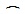 續聘者請敘明前一聘期內之重要成果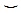 從事研究過程及重要學術成果續聘者請敘明前一聘期內之重要成果從事研究過程及重要學術成果續聘者請敘明前一聘期內之重要成果從事研究過程及重要學術成果續聘者請敘明前一聘期內之重要成果主持人著作目錄請填列近年申請且擔任計畫主持人之科技部、農委會等機關補助計畫註：狀態請填代號 1.申請中 2.已核定請填列近年申請且擔任計畫主持人之科技部、農委會等機關補助計畫註：狀態請填代號 1.申請中 2.已核定請填列近年申請且擔任計畫主持人之科技部、農委會等機關補助計畫註：狀態請填代號 1.申請中 2.已核定請填列近年申請且擔任計畫主持人之科技部、農委會等機關補助計畫註：狀態請填代號 1.申請中 2.已核定請填列近年申請且擔任計畫主持人之科技部、農委會等機關補助計畫註：狀態請填代號 1.申請中 2.已核定請填列近年申請且擔任計畫主持人之科技部、農委會等機關補助計畫註：狀態請填代號 1.申請中 2.已核定狀態狀態計畫編號計畫名稱計畫執行期間經費來源單位講座規劃內容(以一至三年為期) 講座規劃內容(以一至三年為期) 教學課程綱要研究重點及方向研究重點及方向研究重點及方向學院資源配合狀況(學院對於講座主持人教學與研究規劃配合內容，請學院填寫)學院資源配合狀況(學院對於講座主持人教學與研究規劃配合內容，請學院填寫)學院推薦情形校審議委員會意見一、本講座推薦案審議經過二、本講座推薦案建議頒與期限：□一年  □二年   □三年  □由校方決定院長簽名：日期：副校長簽名：日期：